Noordwyk Primary SchoolTerm 2 Cycle Tests 10/06/2021 – 30/06/2021Grade 7- Scope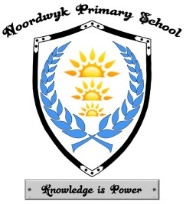 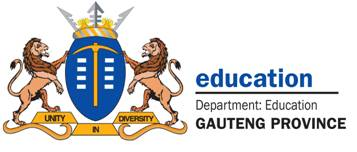 English HL:  10/06/2021Textbook:   Oxford Success, English Home languageNatural Science:  10/06/2021Textbook:   Oxford successful, Natural Science.                         Afrikaans FAL:  08/03/2021Textbook: Afrikaans Sonder Grense, Afrikaans FALSocial Science:  17/06/2021Textbook:  Oxford Successful, Social Science, Geography.                    Mathematics:  23/06/2021Textbook:  Platinum, MathematicsSocial Science:  23/06/2021Textbook:  Oxford successful, Social Science, History.              Economic & Management Sciences: 29/06/2021	Textbook:  Oxford Successful, Economic & Management Sciences.Life Orientation:  29/06/2021Textbook: Via Afrika, Life Orientation   Creative Arts:  30/06/2021Textbook:  Today, Creative Arts                                         Technology: 29/06/2021	Textbook:  Oxford Successful, Technology.Number. What to study:Page numbers:Comprehension and language use124,125,126Practise summary writingCollective nouns262Number. What to study:Page numbers:Properties of materials- all the physical properties.58,59,60Separating mixtures.Know what is a mixture.64Solids, liquids and gases (Refer to the notes given 13th & 14th of May 2021).Different methods of separation. 65,68,69Acids, Bases and neutrals. And also refer to notes given on the 27th and 28th of May 2021).76-81Number. What to study:Page numbers:Re-read and re-do the questions about thefollowing texts:a) Poem: Die afloswedrenb)Story: Van wilddief tot wildbewaarderc)Visuel text: Montego Classic86 &amp; 87100 - 10274Homofone66Sinonieme64; 71;73; 78Antonieme71,99Trappe van vergelyking64Sinne in verskillende tye (verlede en toekomend)66,99Onderwerp, voorwerp, gesegde,67,73,78Meervoude en Verkleining71,99Infinitief (om te...)71Soorte sinne78Voorsetsels87,95Direkte en indirekte rede82,83,89Lydende vorm89,90,95Ontkennende vorm90Number. What to study:Page numbers:Map Skills8 - 10Module 1 Revision and Fish Hoek Map         23 - 24Structure of the Earth44 - 45Volcanoes46 - 49Earthquakes50 - 53Floods54 - 60Number. What to study:Page Numbers:Decimal Fraction 101Integers217Function and relationship109Numeric and geometric pattern223Number. What to study:Page numbers:Trade Across the Sahara Desert26 - 28The kingdom of Mali29 - 32The city of Timbuktu33 - 42Slavery in the American South         66 - 68The underground Railroad        74The Triangular slave trade        69The impact of the transatlantic slave trade on slaves        70 - 72Paragraph Writing : Harriet Tubman        74Number. What to study:Page numbers:Goods and services24,25Producers and consumers26,27Using goods and services efficiently and effectively28Causes of socio-economic imbalances107,108Education and skills to fight inequality and injustice109Capital, Assets, Liabilities, Income, Expenses48,49,50,51,52,53Profit, losses ,budget, savings, banking53,54,55Financial records , Transactions56Personal income, Personal expenses57,58Personal statement of net worth.60Number. What to study:Page numbers:Human Rights  Worksheet week  1-366 -687 Golden Rules for Success1Case Study – Child labourHuman Rights Worksheets 1- 3 ( Child Labour)Rights and ResponsibilitiesWorksheets Week 1-3Fair PlayWorksheets   week 4-6Changes in puberty21Dealing with AbuseWorksheets Week 4- 678 -83Emergency Numbers86Potential Challenges – Social servicesCreative Arts106 – 107Number. What to study:Page numbers:                                                            Drama                                                            Drama                                                            DramaJob descriptions in dramaDrama notesWhat is a folktaleDrama NotesDialogue and NarratorDrama NotesVocal and Physical modulationDrama NotesWhy Sound effects and songs are important in a folktaleDrama NotesExamples of vocal modulation                                                           Visual Art                                                           Visual Art                                                           Visual ArtElements of Art and Design PrinciplesVisual NotesGeometric shapesVisual Notes Case Study about ArtVisual NotesA source based questionVisual notesNumber. What to study:Page numbers:Definition and purposes of structures.54-56Types of structures.56Triangulation and new words. 59Stiffen materials and structures.62,63